задание по сольфеджио 1(1) 25.11, 28.11 (обе группы)Тема: Длительности нот.Изучите схему, проговорите длительности нот: 
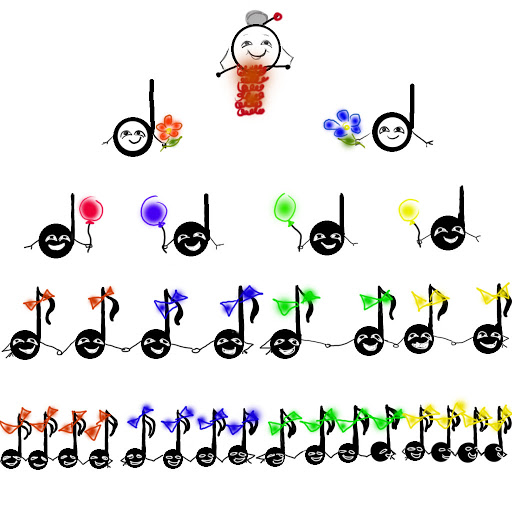 Домашнее задание: запишите схему в тетрадь. Посмотреть обучающее видео https://www.youtube.com/watch?v=z7AqyFI-GZs 
Отчет о проделанной работе присылать на почту Sandra_bo@list.ru или вайбер\вотсап по номеру телефона 89228481744 С уважением, Александра Андреевна.